Docentes:Prof. Dr. Antonio Ribeiro de Almeida Junior – almeidaj@usp.brProfa. Dra. Maria Elisa de Paula Eduardo Garavello – mepegara@usp.br Bibliotecárias:Eliana Maria Garcia - emgarcia@usp.brLigiana Clemente do Carmo Damiano - ligiana@usp.brThais Cristiane Campos de Moraes - tcmoraes@usp.br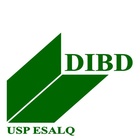 LES 0216 – Conhecimento e PesquisaLES 0216 – Conhecimento e PesquisaLES 0216 – Conhecimento e PesquisaPrograma de AulaTurma: 1Dia: Quarta-feiraHorário: 08h às 09h50Local: Pavilhão de Engenharia (Sala 227 e LPD de Graduação do LES)Programa de AulaAulaDiaConteúdoEquipeLocal0102/08Apresentação, objetivos e programa da disciplina LES 0216 – Conhecimento e Pesquisa.Distribuição dos temas e equipes dos seminários finais.VIEIRA, S. Como escrever uma tese. São Paulo: Atlas, 2008. 138 p. (Capítulo 2: Corpo da dissertação ou tese)ElianaLigianaThais Maria Elisa2270209/08Pesquisa bibliográfica: O que, Por que e Como?Apresentação do artigo científico (ABNT NBR 6022 – 2003);Currículo Lattes;Direitos autorais e plágio;SciELO;Exercício.ElianaLigianaThaisLPD0316/08Elaboração de trabalhos técnico-científicos:Citações;Referências.Folha de estilo;Mecanismo Online para Referências – MORE;Exercício.ElianaLigianaThaisLPD0423/08MendeleyApresentação das funcionalidades do gerenciador de referências;Manual do usuário e instruções para a formatação do trabalho final.Exercício.ElianaLigianaThaisLPD0530/08 Do you speak Google? Busca avançada no Google acadêmico e outras aplicações.PORTAIS DE ACESSO ABERTO E RESTRITOSites em Ciências Agrárias;Acervos da USP, UNESP e UNICAMP;Bibliotecas Digitais de Teses, Dissertações e Trabalhos Acadêmicos;Portal de Livros Abertos e SciELO Livros;Portal Brasileiro de Publicações Científicas em Acesso Aberto – OASISBR;Buscador Coruja.Exercício.ElianaLigianaThaisLPD0613/09Operadores BooleanosPORTAIS DE ACESSO ABERTO E RESTRITOSIBiNetAGRICOLA: NAL Catalog;AGRIS;Gale;JSTOR - Ecology and Botany I e II; Global Plants; Life Sciences;Portal de Periódicos CAPES;Web of Science.Exercício.ElianaLigianaThaisLPD0720/09PORTAIS DE ACESSO ABERTO E RESTRITOScience Direct;SCOPUS;SpringerLink;Wiley;CAB Compendia.Exercício.ElianaLigianaThaisLPD0827/09Avaliação escrita.ElianaLigianaThais2270904/10VIEIRA, S. Como escrever uma tese. São Paulo: Atlas, 2008. 138 p. (Capítulo 2)Entregar Fichamento do capítulo 2Maria Elisa2271018/10VIEIRA, S. Como escrever uma tese. São Paulo: Atlas, 2008. 138 p. (Capítulo 7)Entregar Fichamento do capítulo 7Maria Elisa2271125/10VIEIRA, S. Como escrever uma tese. São Paulo: Atlas, 2008. 138 p. (Capítulo 8)Entregar Fichamento do capítulo 8Maria Elisa2271201/11RAMPTON, S.; STAUBER, J. Trust us, we’re experts: how industry manipulates science and gambles with your future. New York: Penguin Putnam Inc, 2002. 360 p. (Capítulo 8 – A melhor ciência: o dinheiro pode comprar)Entregar Fichamento do artigo.Maria Elisa2271308/11Seminários para apresentação dos recursos de pesquisa acadêmica utilizados no trabalho final a partir dos temas abordados na disciplinaAntonioMaria Elisa ElianaLigianaThais2271422/11. Seminários para apresentação dos recursos de pesquisa acadêmica utilizados no trabalho final a partir dos temas abordados na disciplina.Entrega dos trabalhos finais e avaliação da disciplina.AntonioMaria Elisa ElianaLigianaThais2271529/11Prova da segunda parte da disciplina.Maria Elisa 227